SCENARIUSZ LEKCJI: Inteligencja finansowa czyli dlaczego pieniądze jednak dają szczęście?Cele: - Uczeń zna podstawowe pojęcia ekonomiczne związane z zarządzaniem własnymi środkami finansowymi m.in. budżet, dochód brutto i netto, konto bankowe, odsetki, kredyt;- Uczeń potrafi obliczyć odsetki proste oraz odsetki składane;- Uczeń jest świadomy istoty pojęcia inteligencji finansowej;- Uczeń poznaje umiejętności związane z zarządzaniem własnym budżetem;- Uczeń zna przykłady ludzi, którzy odnoszą duże sukcesy finansowe;- Uczeń rozwija kompetencje miękkie i uświadamia sobie korzyści płynące z inwestowania w swój potencjał;Przebieg lekcji:Lekcja odbywa się on-line, uczniowie zapoznają się z tematem i wymieniają skojarzenia dotyczące hasła inteligencja finansowaNauczyciel omawia podstawowe pojęcia dotyczące finansów osobistych:KONTO BANKOWEKREDYT (pożyczka)DOCHÓD brutto i nettoODSETKIKREDYT HIPOTECZNYPRÓG RENTOWNOŚCIOSZCZĘDNOŚCIZYSK NETTOKolejnym etapem jest obliczanie odsetek, uczniowie widzą przykład na slajdzie, kojarzą zależności, a następnie samodzielnie obliczają odsetki proste i składane w celu utrwalenia wzorów.W dalszej części lekcji poruszone zostają kwestie zarządzania finansami, uczniowie poznają powiedzenia i potoczne przekonania dotyczące pieniędzy i oszczędzania. Omawiane są również kwestie związane z budżetem domowym, co uczeń rozumie pod tym pojęciem i czy wie co składa się na budżet domowy.Istotą lekcji jest również uświadomienie ucznia jak istotne w kwestii finansów są umiejętności miękkie, przedsiębiorczość oraz rozumienie wartości pieniądza i pomnażania go. Na podstawie przekonań finansowych, które blokują drogę do bogacenia się uczeń poznaje sylwetki osób, które osiągnęły sukces finansowy. Uczeń poznaje etapy dążenia do celów i planowania swojej ścieżki finansowej, dostrzega istotę edukacji finansowej i potrafi określić przynajmniej jeden cel finansowy, jaki może sobie sam postawić.Uczeń poznaje również pojęcie pasywów i aktywów, zwraca uwagę na to, że warto inwestować 
i pomnażać swój majątek, gdyż samo posiadanie pieniędzy nie prowadzi do sukcesu.Podczas lekcji uczniowie dyskutują, poznają swoje zdania na temat finansów oraz pracują w grupach. Wspólnie przytaczają przykłady z własnego otoczenia. Myśląc o własnej przyszłości określają cele, jakie mogą im pomóc odnieść sukces.Formy i metody pracy:1. Wykład z prezentacją multimedialną.2. Dyskusja nauczyciela z uczniami.3. Ćwiczenia indywidualne.4. Ćwiczenia grupowe.
5. Burza mózgów jako metoda aktywizująca.Uczniowie pracują na podstawie zagadnień pojawiających się na slajdach. Pracują indywidualnie, zastanawiając się nad pojęciami kluczowymi, pracują w grupach (wirtualne pokoje) przytaczając 
i omawiając przykłady z najbliższego otoczenia.Uczniowie wypowiadają się na forum określając własne cele oraz przedstawiając pomysły dotyczące inwestycji.Nauczyciel odwołuje się do motywacji, konsekwencji podejmowanych działań oraz edukacji finansowej.Uczniowie wykonują wymarzony czek za wykonanie wymarzonego zadania. Ćwiczenie polega na zwizualizowaniu swojego celu, dzięki temu uczeń, może przekonać się, iż obrazy, w których gra się główną rolę, są dla niego praktycznie rzeczywiste. Korzyścią płynącą z wizualizacji są pomysły, które mogą pojawić się w głowie. Wizualizacja jest jedną z najskuteczniejszych technik, które pomaga 
w modyfikacji swojego wizerunku. 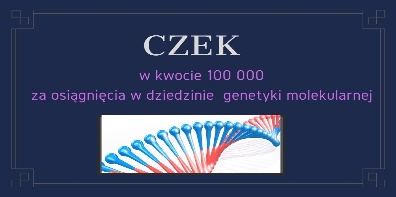 Na podstawie krótkiego film, który jest dla młodzieży inspiracją i zachęca do przemyśleń na temat finansów, podjęta zostaje dyskusja dotycząca przykładów zaprezentowanych w filmie.Nauczyciel przytacza nazwiska sławnych osób, które mogą być wzorcem dla młodzieży i mogą one inspirować do pogłębiania wiedzy na temat finansów oraz planowania inwestycji w przyszłości. Na zakończenie krótkie podsumowanie zajęć i propozycja wzięcia udziału w grze interaktywnej, umieszczenie linku dla chętnych uczniów.